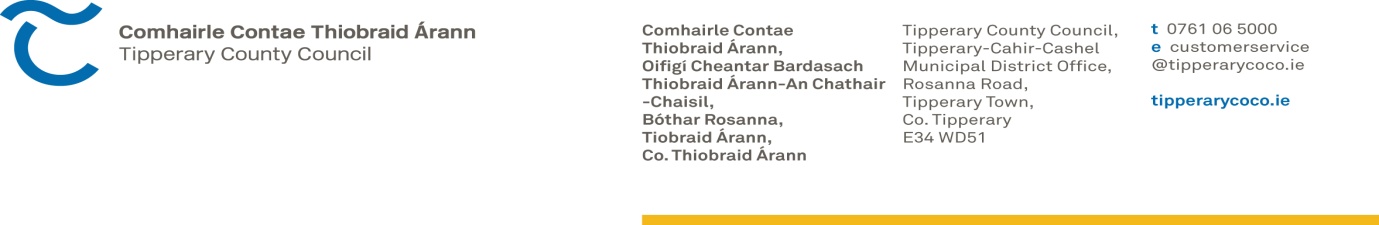 Tipperary County Council – Application for Business Parking PermitName ________________________________________________________   Tel No ___________Address __________________________________________________________________________Name of Business ___________________________________________________________________Have you parking within the curtilage of the Business?     Yes    ______       No  _______Are you the Owner of the Business? If not give details   _____________________________________Are you the Tenant, Lessee, other?  _____________________________________________________Vehicle Make/Model ___________________________    Registration No ______________________Is the above address your normal place of business?      Yes ________      No _______Renewal _________________    1st Application ______________Please indicate preferred location of Parking Permit _______________________________________I, the undersigned herby apply for a Business Parking Permit. I agree to abide by the above conditions and the Parking Bye-LawsSigned________________________________________     Date______________________________To Be included with Application FormThis Business Application Form completed and returned to Tipperary County Council, Civic Offices, Rosanna Road, Tipperary Town, together with:A copy of your current Car Insurance CertificateA copy of your current Car Tax DiscA copy of your Vehicle Registration CertificateCertificate from the Companies Office indicating the status of the applicant in relation to the Business or a Certificate of Registration of the Business Name or other evidence to indicate that you are the bona fide person entitled to be considered for a permitYOU ARE REQUIRED TO RETURN THE EXPIRED PERMIT UPON APPLICATION FOR THE NEW PERMITFor Office Use OnlyNote:  The fee for the Business Permit is €300.00  (Tipperary)           The fee for the Business Permit is €153.00 (Cashel)Condition:  Application for renewal of a permit is the responsibility of the Permit HolderFee PaidReceipt NumberPermit Issued Yes/NoDisc Number 